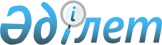 О признании утратившими силу некоторых решений Правительства Республики КазахстанПостановление Правительства Республики Казахстан от 8 декабря 2010 года № 1324

      Правительство Республики Казахстан ПОСТАНОВЛЯЕТ:



      1. Признать утратившими силу некоторые решения Правительства Республики Казахстан согласно приложению к настоящему постановлению.



      2. Настоящее постановление вводится в действие со дня подписания.      Премьер-Министр

      Республики Казaxcтан                       К. Масимов

Приложение          

к постановлению Правительства

Республики Казахстан    

от 8 декабря 2010 года № 1324 

Перечень

утративших силу некоторых решений

Правительства Республики Казахстан

      1. Постановление Правительства Республики Казахстан от 22 августа 1996 года № 1044 "Об утверждении Временного порядка обращения с секретными изобретениями, создаваемыми в Республике Казахстан" (САПП Республики Казахстан, 1996 г., № 35, ст. 330).



      2. Пункт 6 изменений и дополнений, которые вносятся в некоторые решения Правительства Республики Казахстан, утвержденных постановлением Правительства Республики Казахстан от 20 июня 1997 года № 997 "О Комитете по оборонной промышленности Министерства обороны Республики Казахстан" (САПП Республики Казахстан, 1997 г., № 28, ст. 249).



      3. Постановление Правительства Республики Казахстан от 23 декабря 2006 года № 1243 "Об утверждении Программы развития патентной системы Республики Казахстан на 2007-2011 годы" (САПП Республики Казахстан, 2006 г., № 49, ст. 517).



      4. Постановление Правительства Республики Казахстан от 28 февраля 2007 года № 162 "О внесении изменений в постановление Правительства Республики Казахстан от 23 декабря 2006 года № 1243" (САПП Республики Казахстан, 2007 г., № 6, ст. 79).



      5. Пункт 11 изменений, которые вносятся в некоторые решения Правительства Республики Казахстан, утвержденных постановлением Правительства Республики Казахстан от 30 декабря 2009 года № 2305 "О внесении изменений в некоторые решения Правительства Республики Казахстан" (САПП Республики Казахстан, 2010 г., № 4, ст. 54).



      6. Постановление Правительства Республики Казахстан от 25 февраля 2010 года № 129 "О внесении изменения в постановление Правительства Республики Казахстан от 23 декабря 2006 года № 1243" (САПП Республики Казахстан, 2010 г., № 18, ст. 144).
					© 2012. РГП на ПХВ «Институт законодательства и правовой информации Республики Казахстан» Министерства юстиции Республики Казахстан
				